Royse City Rotary Club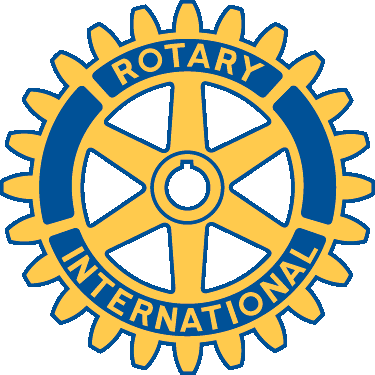 Annual Golf TournamentMonday, October 14, 2019(Columbus Day)Stone River Golf Course1 PM Shotgun StartLunch at 11:30 AMSPONSORSHIP FORM__________$2,000.00 Gold Sponsor		Includes one four-player team entry		Company name/logo (large font size) on all advertising associated with the tournament		Honorable recognition during luncheon and awards ceremony__________$1,000.00 Silver Sponsor		Company name/logo (medium font size) on all advertising associated with the tournament		Honorable mention during luncheon and awards ceremony_________$500.00 Bronze Sponsor		Company name/Logo on all advertising associated with the tournament_________$100.00 Hole Sponsor 		Sign on courseContact: Clay Ellis (214) 641-5864Dan McReynolds (361) 585-9525Tom Shelton (972)816-0087Benefitting Local CharitiesCompany/Name ___________________________________________________Address _________________________________________________________Phone number ____________________________________________________Email ___________________________________________________________